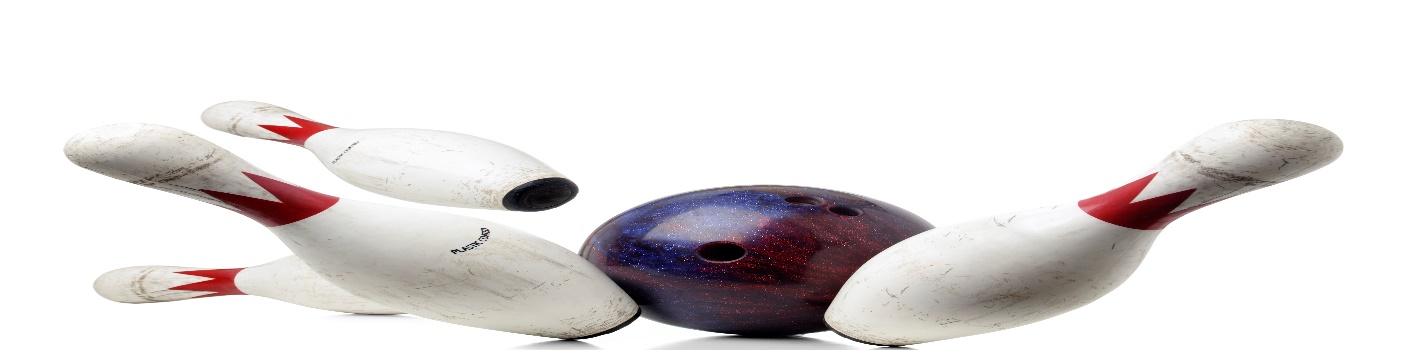 ODD CREW  MIXED BOWLING LEAGUELOOKING FOR 4-PERSON TEAMS, COUPLES AND INDIVIDUALSTHURSDAY, 6:45PM 3 GAMES, JACKPOTSPRICE TO BE DETERMINEDMAIN CONTACT___________________________PHONE #_____________TEAM MEMBERS______________________________________________ 			    ______________________________________________			    ______________________________________________			 CALL OR SIGN UP NOW			       MEETING AUGUST 17, 6:30PM       LEAGUE STARTS SEPTEMBER 7, 2023HOWELL BOWL-E-DROME  517-546-0820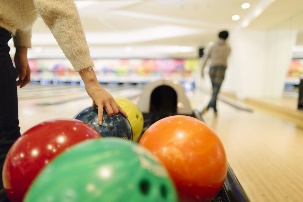 